NOTE: Please make the check out to “Trustees of the University of Pennsylvania” with “Science Olympiad University of Pennsylvania” in the memo, and mail to:Office of Student Affairs University of Pennsylvania200 Houston Hall, 3417 Spruce Street Philadelphia, PA 19104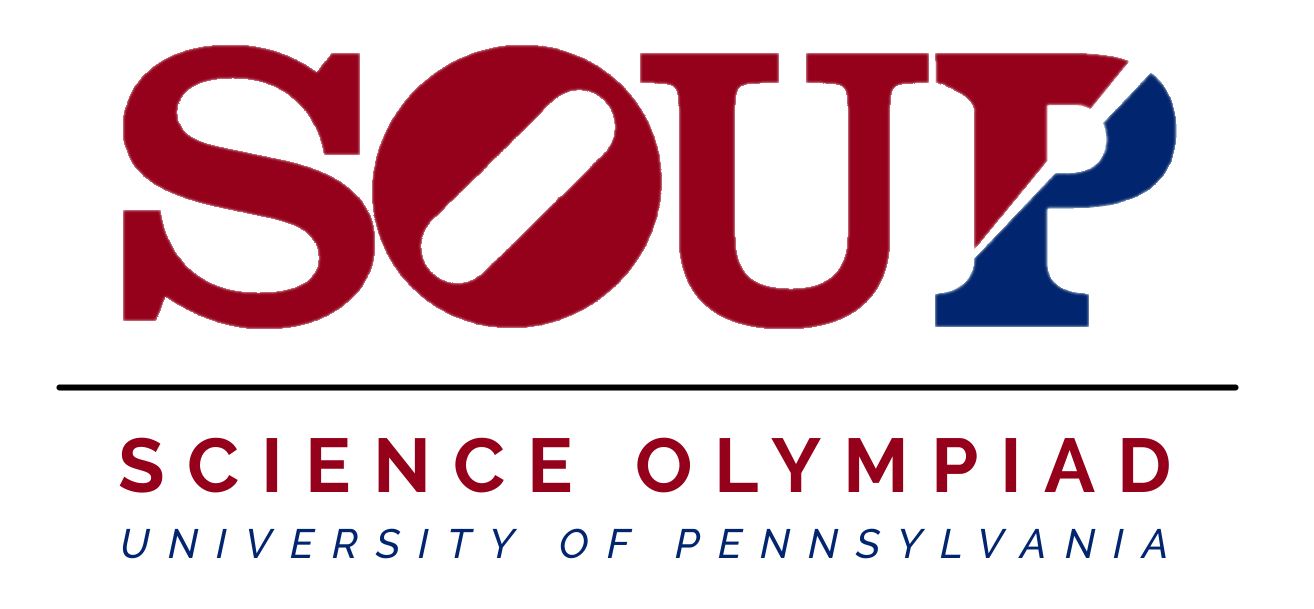 invoiceScience Olympiad at the University of Pennsylvania200 Houston Hall, 3417 Spruce Street Philadelphia, PA 19104date:  DUE DATE: BILL TO:[City, State ZIP]FOR: SOUP Invitational 2020DESCRIPTIONQUANTITYRATELINE TOTALTeam Registration Fee170.00  70.00 TOTAL AMOUNT DUE$  70.00